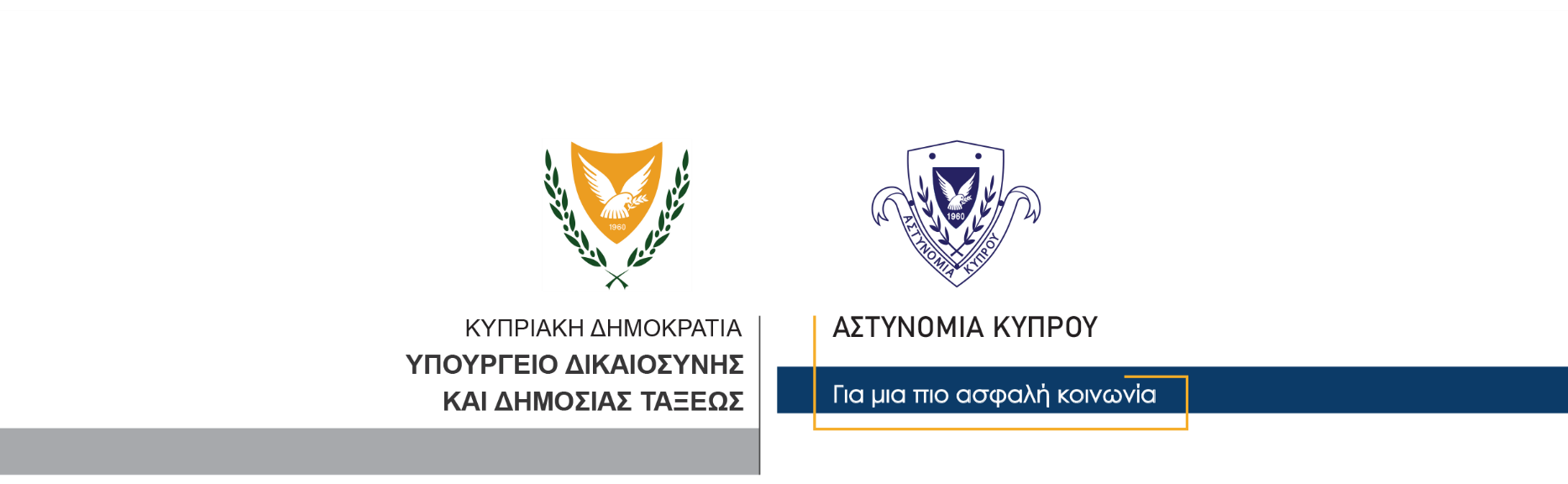 4 Μαρτίου, 2023  Δελτίο Τύπου 6Σύλληψη 54χρονης για υπόθεση τοκογλυφίας Καταγγέλθηκε στην Αστυνομία από 51χρονη κάτοικο Λεμεσού ότι αρχές Σεπτεμβρίου του 2022 μετά από σχετική συνεννόηση, είχε δανειστεί το χρηματικό ποσό των €2,000 από 54χρονη επίσης κάτοικο Λεμεσού. Σύμφωνα με την συνεννόηση που υπήρξε μεταξύ της, η 51χρονη θα επέστρεφε το πιο πάνω ποσό σε τέσσερις ισότιμες μηνιαίες δόσεις. Η παραπονούμενη επέστρεψε όλο το ποσό στην 54χρονη τον Δεκέμβριο του 2022 ενώ η τελευταία κατά τον Ιανουάριο του 2023 είχε ζητήσει από αυτή το επιπρόσθετο ποσό των €300 ως τόκους, το οποίο και κατέβαλε. Σύμφωνα πάντα με την καταγγελία, η 54χρονη φέρεται να ζήτησε το επιπρόσθετο ποσό των €500 το οποίο η παραπονούμενη αρνήθηκε να πληρώσει. Εναντίον της 54χρονης εκδόθηκε ένταλμα σύλληψης βάσει του οποίου συνελήφθη γύρω στις 10.45 σήμερα το πρωί. Το ΤΑΕ Λεμεσού συνεχίζει τις εξετάσεις. 		    Κλάδος ΕπικοινωνίαςΥποδιεύθυνση Επικοινωνίας Δημοσίων Σχέσεων & Κοινωνικής Ευθύνης